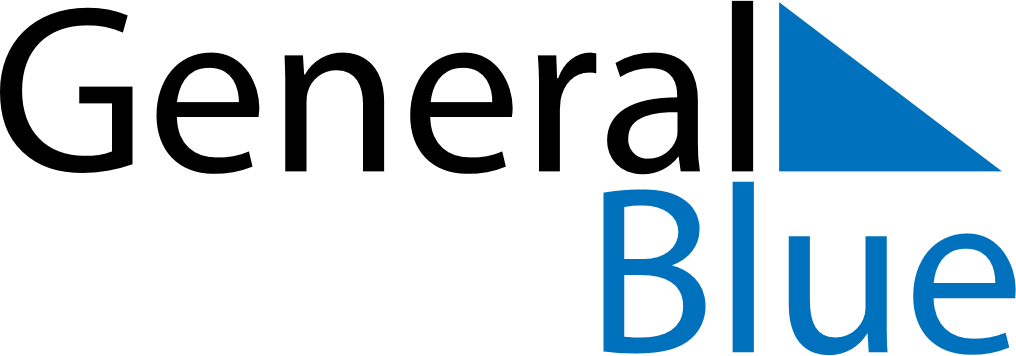 Quarter 3 of 2024 PhilippinesQuarter 3 of 2024 PhilippinesQuarter 3 of 2024 PhilippinesQuarter 3 of 2024 PhilippinesQuarter 3 of 2024 PhilippinesQuarter 3 of 2024 PhilippinesQuarter 3 of 2024 PhilippinesJuly 2024July 2024July 2024July 2024July 2024July 2024July 2024July 2024July 2024SUNMONMONTUEWEDTHUFRISAT1123456788910111213141515161718192021222223242526272829293031August 2024August 2024August 2024August 2024August 2024August 2024August 2024August 2024August 2024SUNMONMONTUEWEDTHUFRISAT123455678910111212131415161718191920212223242526262728293031September 2024September 2024September 2024September 2024September 2024September 2024September 2024September 2024September 2024SUNMONMONTUEWEDTHUFRISAT12234567899101112131415161617181920212223232425262728293030Jul 7: Islamic New YearJul 27: Iglesia ni Cristo DayAug 21: Ninoy Aquino DayAug 26: National Heroes’ DaySep 15: Birthday of Muhammad (Mawlid)Sep 17: Mid-Autumn Festival